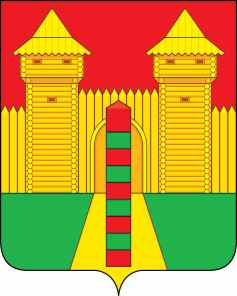 АДМИНИСТРАЦИЯ  МУНИЦИПАЛЬНОГО  ОБРАЗОВАНИЯ«ШУМЯЧСКИЙ  РАЙОН» СМОЛЕНСКОЙ  ОБЛАСТИРАСПОРЯЖЕНИЕот 19.10.2021г. № 363-р         п. ШумячиВ соответствии с Уставом Шумячского городского поселения:1. Внести в Совет депутатов Шумячского городского поселения проекта решения «Об утверждении Положения о муниципальном контроле на автомобильном транспорте, городском наземном электрическом транспорте и в дорожном хозяйстве в границах Шумячского городского поселения».2. Назначить начальника Отдела   городского   хозяйства   Администрации муниципального    образования   «Шумячский район»   Смоленской   области   Павлюченкову Л.А. официальным  представителем при рассмотрении Советом депутатов Шумячского  городского  поселения  проекта  решения  «Об утверждении Положения о муниципальном  контроле на автомобильном транспорте, городском наземном электрическом транспорте и в дорожном хозяйстве в границах Шумячского городского поселения».Глава муниципального образования «Шумячский район» Смоленской области                                             А.Н. ВасильевО     внесении    в     Совет      депутатовШумячского городского поселения проекта    решения    «Об    утвержденииПоложения          о        муниципальном контроле            на         автомобильномтранспорте,     городском        наземномэлектрическом        транспорте    и       вдорожном      хозяйстве     в     границахШумячского городского поселения» 